FERIA DE EMPRENDIMIENTO Y FORTALECIMIENTO EMPRESARIALLa Educación Empresarial es un proceso que dura toda la vida y que tiene como objetivo impartir conciencia sobre la generación de nuevas empresas, y el emprendimiento para tomar un compromiso de acciones y responsabilidades que tengan por fin el uso racional de métodos que nos encaminen al éxito y a los negocios sostenibles y poder lograr así un desarrollo adecuado y sostenible.OBJETIVOS DE LA EDUCACION EMPRESARIAL:Fomentar en los niños y niñas así como en los jóvenes los conocimientos, las habilidades y actitudes que forman la base del espíritu emprendedor: Fortalecer las bases emprendedoras entorno a su creatividad para recrear un negocio emprendedorAyudar a interesarse por el Emprendimiento.Desarrollar el sentido de la responsabilidad para adoptar medidas adecuadas ante la Feria Empresarial.Objetivo  específico : Diseñar una propuesta que permita fortalecer los conocimientos  sobre el uso y aprovechamiento de las ideas de negocio de los estudiantes, y apoyar las habilidades que puedan surgir como un negocio emprendedor.OBJETIVO DE EL FORTALECIMIENTO EMPRESARIAL Y FERIA EMPRESARIAL :  A partir de una idea inicial, tener la iniciativa y la decisión de abordar un proyecto empresarial que le permita introducirse en el mercado bien sea fabricando un producto o bien prestando un servicio.EVIDENCIAS: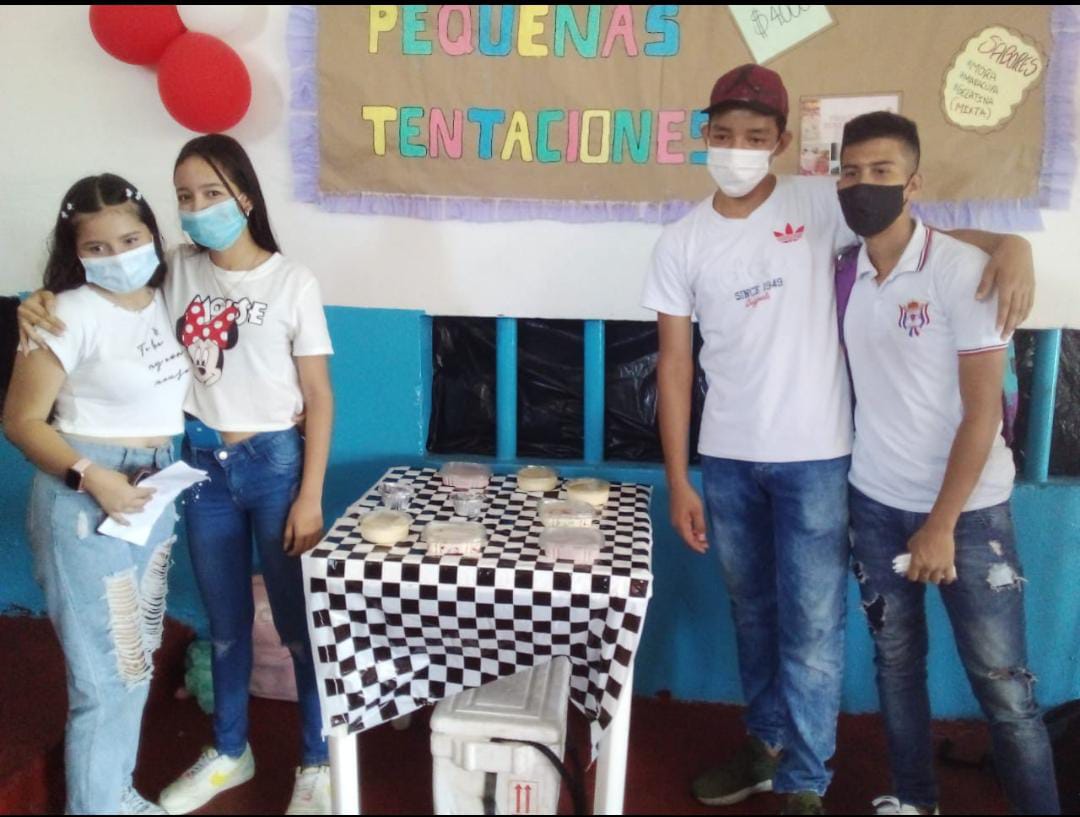 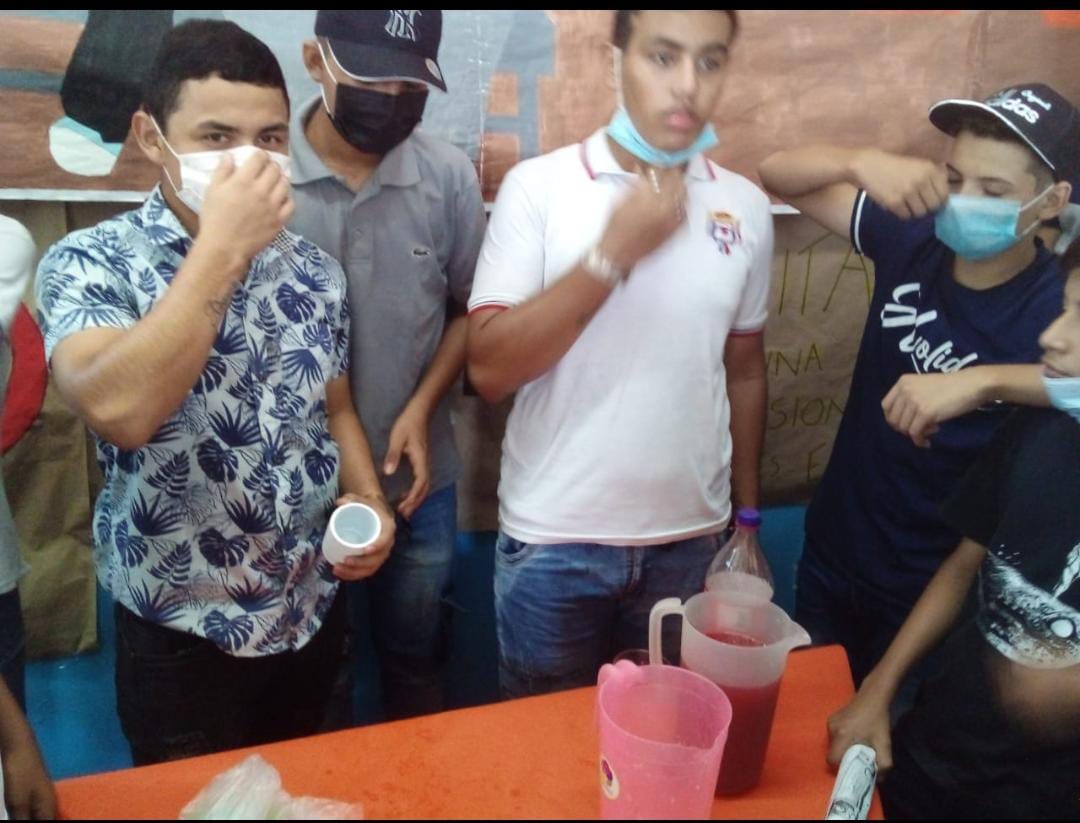 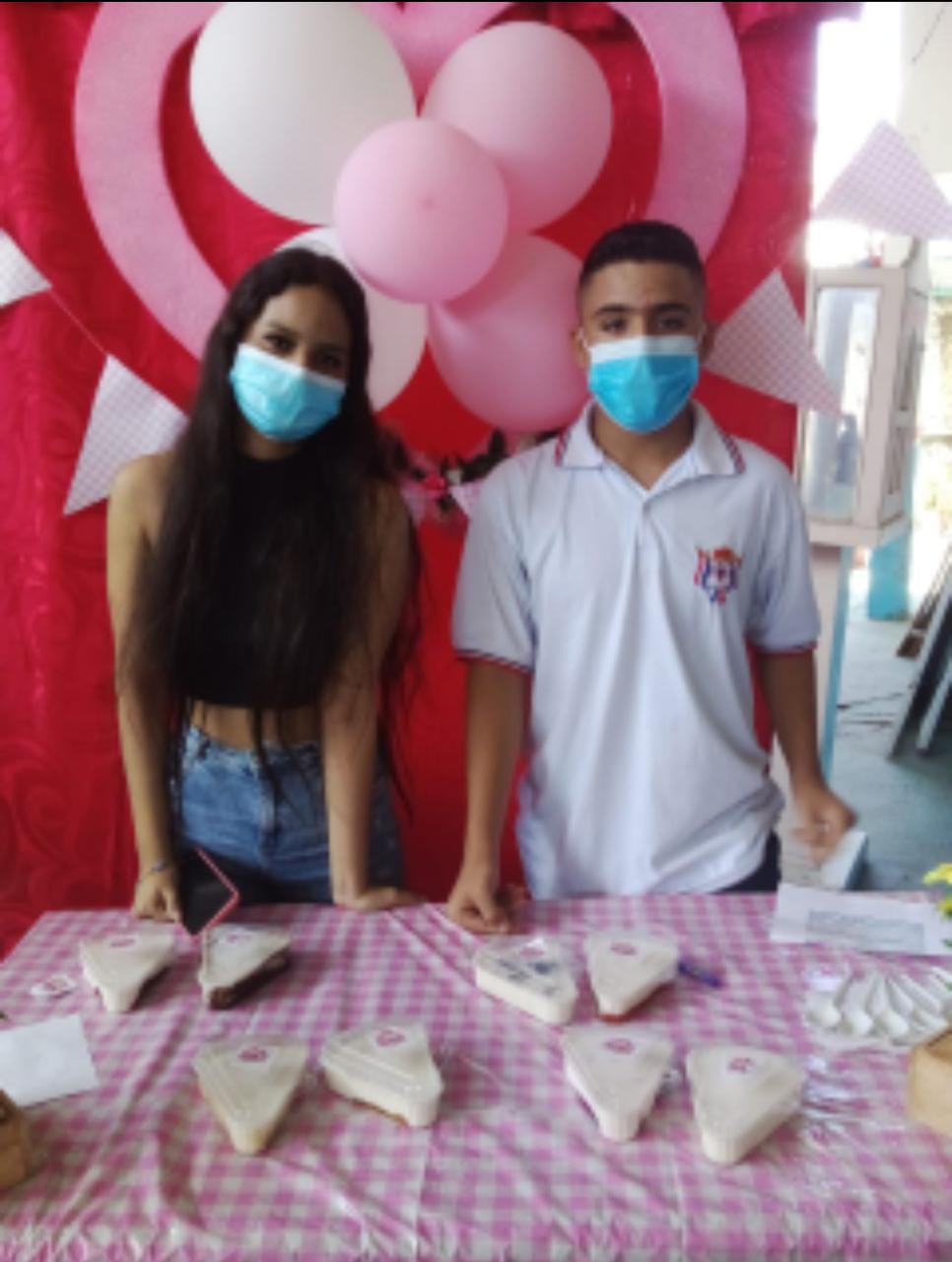 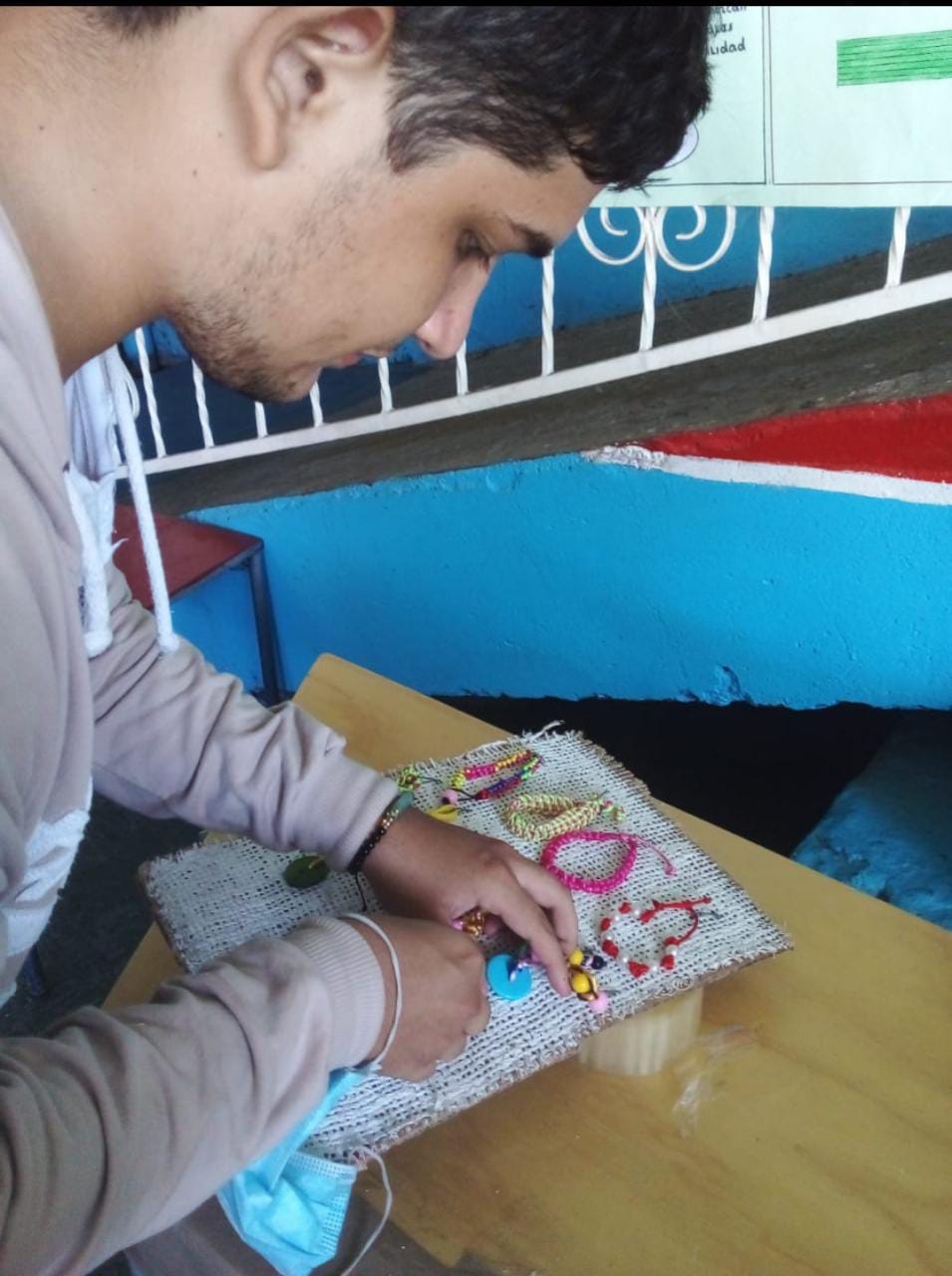 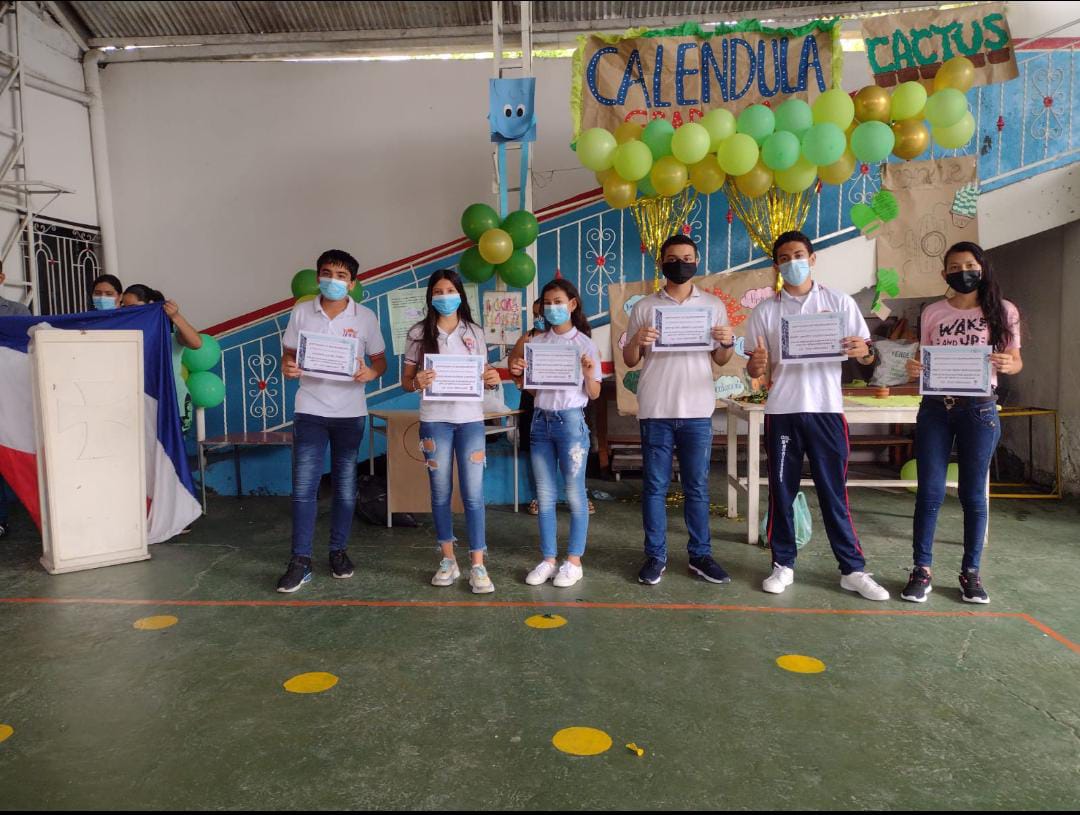 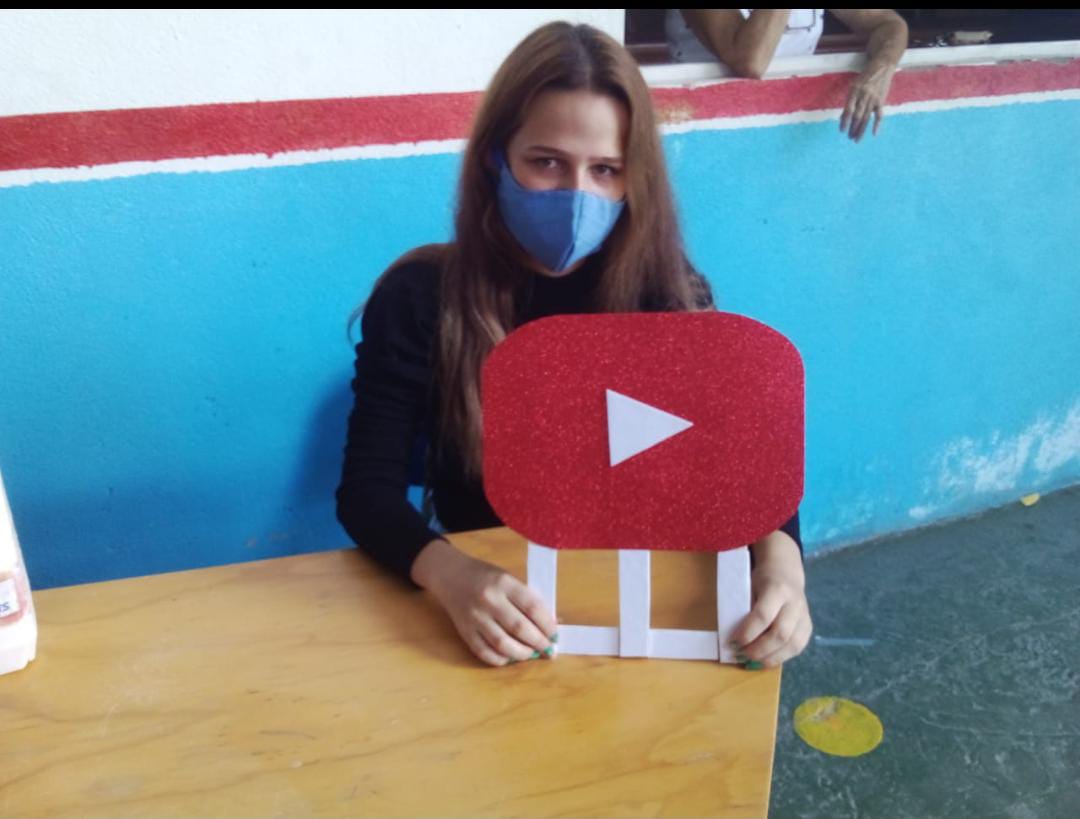 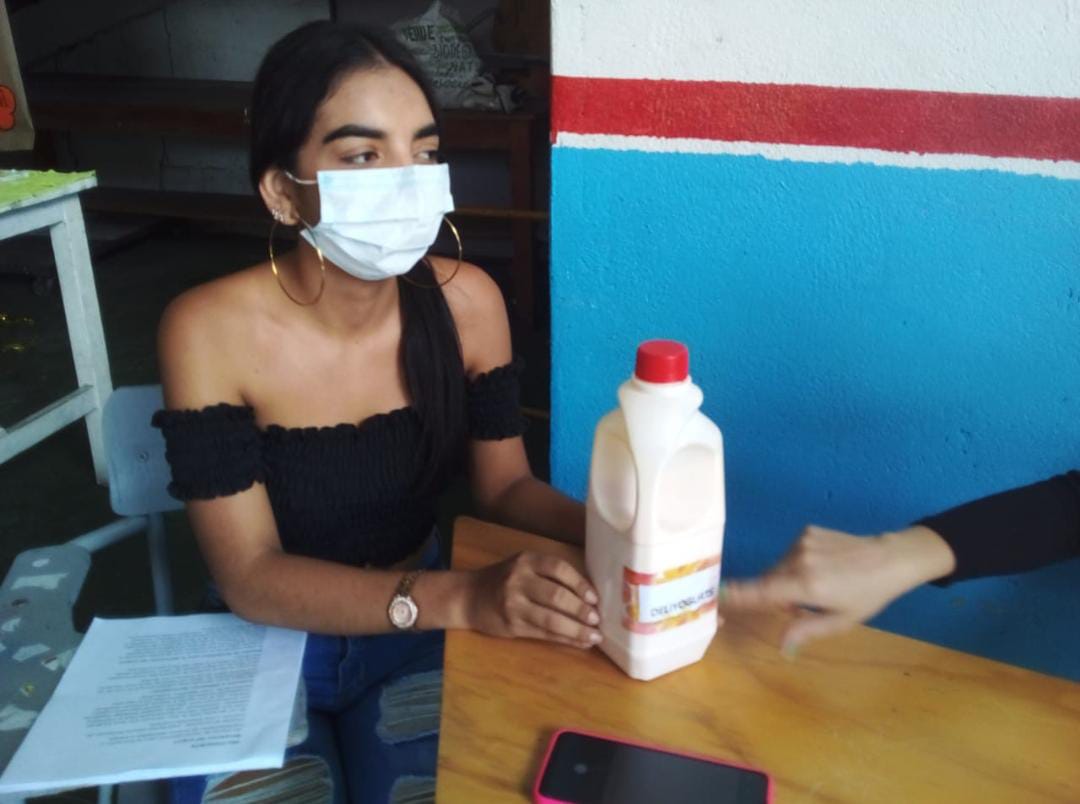 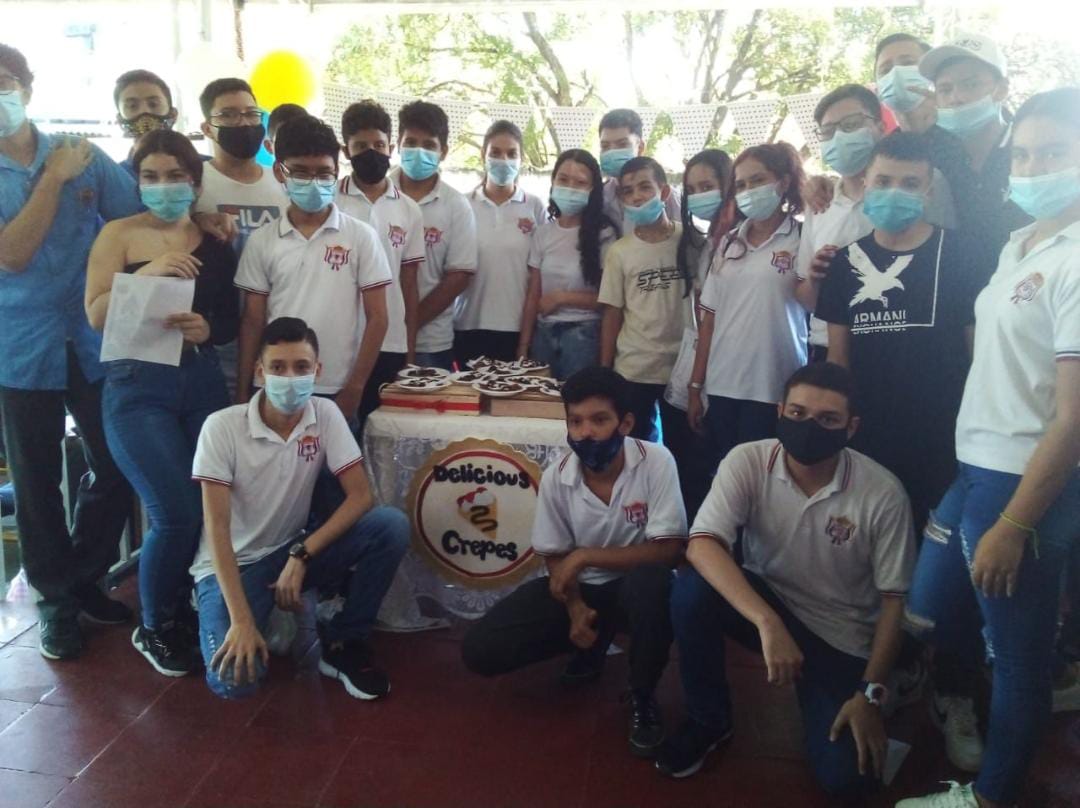 